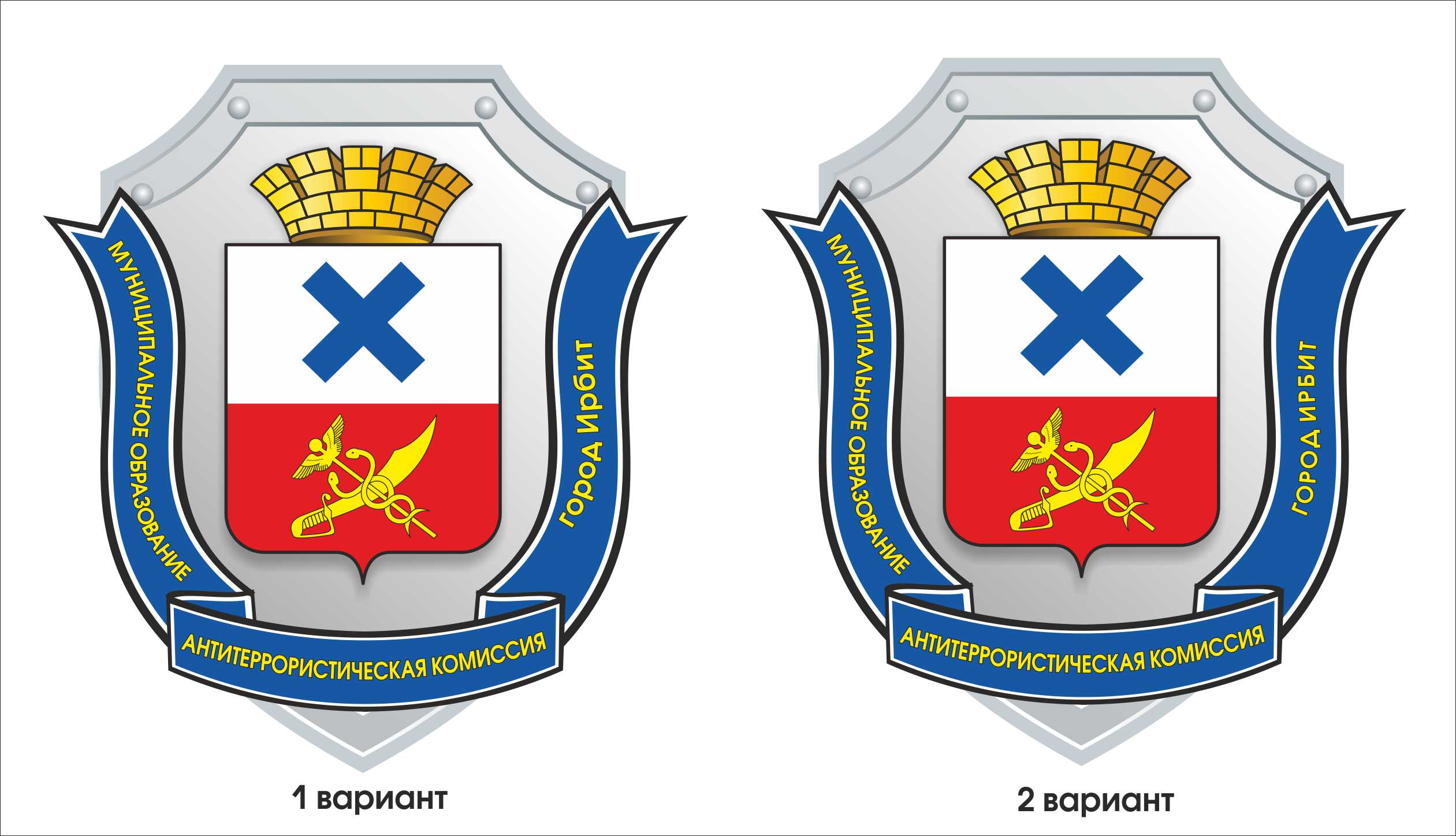 ДОКЛАДпредседателя антитеррористической комиссии Муниципального образования город ИрбитПрофилактика экстремизма и терроризма - одно из важных направлений в деятельности администрации Муниципального образования город Ирбит. По результатам мониторинга состояния политических, социально экономических и других процессов, оказывающих влияние на ситуацию в области противодействия терроризму за 2 квартал 2020 г.:Управлением образованием Муниципального образования город Ирбит проведено 18 мероприятий (конкурсы, военно-спортивные игры) с учащимися общеобразовательных организаций с охватом участников в 5099 человек и 381 мероприятие, такие как лекции тематические уроки, беседы индивидуальные, групповые, акции, т.ч. с участием волонтеров, родительских собраний.По данным Управления культуры физической культуры и спорта Муниципального образования город Ирбит проведено 8 различных спортивных, культурно-массовых мероприятий с охватом 25 292 человека, из которых 24 497 участники просмотра онлайн-трансляций.Уровень регистрируемой безработицы на 01.07.2020г. составлял 5,90%.Коэффициент   миграционной   убыли  (на 1000 человек среднегодовогонаселения) по состоянию на 01.04.2020 составлял: -1,26;08.09.2020г. В Администрации Муниципального образования город Ирбит, в соответствии с планом работы антитеррористической комиссии Муниципального образования город Ирбит на 2020 год, проведено заседание антитеррористической комиссии. На заседании рассматривались  следующие вопросы:1. Об утверждении повестки заседания антитеррористической  комиссии.2. О совершенствовании деятельности органов местного самоуправления Муниципального образования город Ирбит по реализации полномочий, предусмотренных статьей 5.2 Федерального закона от 6 марта 2006 года № 35-ФЗ «О противодействии терроризму».3. О состоянии антитеррористической защищенности объектов (территорий), находящихся в муниципальной собственности или в ведении органов местного самоуправления, а также мест массового пребывания людей. 4. О ходе исполнения решений антитеррористической комиссии в Свердловской области, в том числе совместных с оперативным штабом в Свердловской области, антитеррористической комиссии в Муниципальном образования город Ирбит. 5. Об эффективности исполнения органами мастного самоуправления Муниципального образования город Ирбит мероприятий Комплексного плана по противодействию идеологии терроризма в Муниципальном образовании город Ирбит на 2019-2023 годы. 6. О мерах по противодействию незаконному обороту оружия, боеприпасов взрывчатых веществ и взрывных устройств.. 7. О результатах реализации муниципальных планов и программ в области противодействия терроризму.8. Об итогах проверки готовности образовательных организаций Муниципального образования город Ирбит к новому 2020/2021 учебному году. Докладчиками выступили: Начальник отдела гражданской защиты и общественной безопасности администрации Муниципального образования город Ирбит В.В. Ляпунов, представитель от Управления культуры, физической культуры      и      спорта       Муниципального      образования   город    Ирбит, начальник  Управления  образованием Муниципального    образования г. Ирбит Ю.Н. Лыжина, начальник межмуниципального отдела Министерства внутренних дел России «Ирбитский» А.В. Талькин.Комиссией приняты решения: - об установке информационного табло на объекте: место с массовым пребыванием людей – территории перед Муниципальным автономным учреждением культуры Муниципального образования город Ирбит «Дворец Культуры имени В.К. Костевича»;- об организации работы по наделению органов местного самоуправления, расположенных на территории Муниципального образования город Ирбит, полномочиями, предусмотренными статьей 5.2 Федерального закона от 6 марта 2006 года №35-ФЗ «О противодействии терроризму»;- о внесении изменения в положения и должностные инструкции;- о проведении корректировки Комплексного плана мероприятий по противодействию идеологии терроризма в Муниципальном образовании город Ирбит на 2019-2023 годы;- о приобретении 3-х видеокамер.Глава Муниципального образования город Ирбит,председатель антитеррористической комиссии                                                             Н.В. Юдин                                                           